ROMÂNIA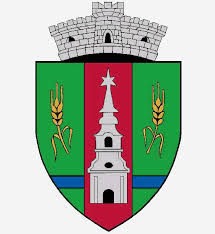 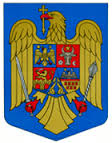 JUDEŢUL ARADCONSILIUL LOCAL ZERINDTel/Fax: 0257355566e-mail: primariazerind@yahoo.comwww.primariazerind.ro H  O  T  A  R A  R  E  A  NR.80.din  29.10.2018.privind aprobarea ORDINEI DE ZI  a sedintei  ORDINARE de lucru a Consiliului Local Zerind din data de 29.10.2018Consiliul Local ZERIND, Judetul Arad, intrunit in sedinta ordinara convocata  pentru data de 29.10.2018.Vazand:-Prevederile art.39 alin.1. si art.43 alin.1,art.47 din Legea nr. 215/2001,republicata,privind Administratia publica locala.-Numarul voturilor exprimate ale consilierilor 9 voturi ,,pentru,, astfel exprimat de catre cei  9 consilieri prezenti,din totalul de 9 consilieri locali in functie.H  O  T  A  R  A  S  T  E:Art.1.-  Se aproba  ORDINEA DE ZI  a sedintei ordinare de lucru  a Consiliului Local  Zerind din data  de  29.10.2018.ORDINEA DE ZI:1.PROIECT DE HOTARARE privind obligativitatea utilizatorilor serviciului de salubrizare (persoane fizice și juridice) de a încheia contracte cu operatorul desemnat câștigător în urma procedurii de atribuire a contractului având ca obiect: ”Delegarea prin Concesiune a Serviciului Public de Salubrizare, respectiv colectarea separată și transportul separat al deșeurilor municipale și al deșeurilor similare, provenite din activități comerciale din industrie și instituții, inclusiv fracții colectate separat, fără a aduce atingere fluxului de deșeuri de echipamente electrice și electronice, baterii și acumulatori, din județul Arad, proiect gestionat de ADI-SIG Arad – ZONA 2 –LOT 1; ZONA 3- LOT 2; ZONA 4 – LOT 3; ZONA 5 – LOT 4”, anunț de concesionare nr. 2943/21.11.2017, respectiv S.C.  GRUP SALUBRITATE URBANA S.A. pentru Zona 2, sancționarea utilizatorilor care refuză încheierea de contracte de prestări servicii cu operatorul și instituirea taxei speciale pentru acești utilizatori;2.PROIECT DE HOTARARE privind stimularea participării în învățământul preșcolar a copiilor provenind din familii defavorizate – conform Legii nr. 248/2015;3.PROIECT DE HOTARARE privind  aprobarea rectificarii suprafetei imobilului inscris in CF nr.302852 Zerind;4.PROIECT DE HOTARARE privind aprobarea contului  de execuţie bugetară al  trimestrului III al anului 2018.;5.PROIECT DE HOTARARE privind  aprobarea efectuarii concediului de odihna al Domnului primar al Comunei Zerind ,concediu de odihna aferent anului 2017;6.PROIECT DE HOTARARE privind  acordarea de facilităţi cadrelor didactice de la Şcoala Gimnaziala Tabajdi Karoly Zerind.Art.2.-Cu ducerea la indeplinire a prezentei se incredinteaza primarul Comunei Zerind.Art.3.-Prezenta se comunica Institutiei Prefectului-Judetul Arad.		    PREŞEDINTE                                           Contrasemneaza,SECRETAR                        BONDAR  LADISLAU                              jr.BONDAR HENRIETTE KATALIN